Вариант 3Задание 1В опыте экспериментатор изменял положение горшка с растением и наблюдал за изменением роста побега, который в любом случае принимал вертикальное положение.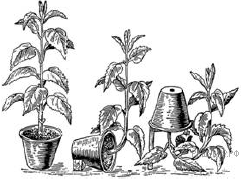 Какое общее свойство живых организмов иллюстрирует опыт?
Ответ: Задание 2Установите соответствие между организмами и царствами живой природы: к каждому элементу первого столбца подберите соответствующий элемент из второго столбца.ОРГАНИЗМЫА)  сине-зелёная водоросльБ)  мукорВ)  мятлик обыкновенныйГ)  аскарида лошадинаяЦАРСТВА1)  Бактерии2)  Грибы3)  Животные4)  РастенияЗапишите в ответ цифры, расположив их в порядке, соответствующем буквам:
Ответ: Задание 3Установите последовательность систематических таксонов, начиная с наибольшего. Запишите в таблицу соответствующую последовательность цифр.1)  вид Гималайский медведь2)  семейство Медвежьи3)  класс Млекопитающие4)  отряд Хищные5)  тип Хордовые
Ответ: Задание 4Расположите в правильном порядке пункты инструкции по вегетативному размножению прививкой, после отбора нужного подвоя. В ответе запишите соответствующую последовательность цифр.1)  Возьмите привой  — однолетний побег с двумя-тремя почками или одну почку с частью древесины.2)  Плотно обвяжите место прививки.3)  Подберите подходящий подвой  — взрослое растение-сеянец.4)  Прикрепите привой к подвою.5)  Сделайте надрез на подвое до камбия.
Ответ: Задание 5Ручная лупа с 10-кратным увеличением позволяет увидеть1)  форму клетки простейших2)  хлоропласты растительной клетки3)  рибосомы бактерий4)  ядро растительной клетки
Ответ: Задание 6Известно, что крот обыкновенный  — почвенное млекопитающее, питающееся животной пищей. Используя эти сведения, выберите из приведённого ниже списка три утверждения, относящиеся к описанию данных признаков этого животного. Запишите в таблицу цифры, соответствующие выбранным ответам.1)  Длина тела животных составляет 18–26,5 см, а масса  — 170–319 г.2)  Взрослые животные неуживчивы друг с другом, нападают на попавших на их участок сородичей и могут загрызть их насмерть.3)  Потомство кротов рождается слепым, голым и беспомощным. В это время самка выкармливает его молоком.4)  Гнездовая камера расположена на глубине 1,5–2 м.5)  По долинам рек крот проникает к северу до средней тайги, а к югу  — до типичных степей.6)  Крот питается дождевыми червями, в меньших количествах поедает слизней, насекомых и их личинок.
Ответ: Задание 7В приведённой ниже таблице между позициями первого и второго столбца имеется взаимосвязь.Какое понятие следует вписать на место пропуска в этой таблице?1)  синтез жиров2)  транспорт веществ3)  синтез АТФ4)  деление клетки
Ответ: Задание 8Какие науки изучают живые системы на организменном уровне? Выберите три верных ответа из шести и запишите цифры, под которыми они указаны.1)  анатомия2)  биоценология3)  физиология4)  молекулярная биология5)  психология6)  эволюционное учение
Ответ: Задание 9Вставьте в текст «Движение крови в организме человека» пропущенные термины из предложенного перечня, используя для этого цифровые обозначения. Запишите в текст цифры выбранных ответов, а затем получившуюся последовательность цифр (по тексту) впишите в приведённую ниже таблицу.ДВИЖЕНИЕ КРОВИ В ОРГАНИЗМЕ ЧЕЛОВЕКАСердце человека разделено сплошной перегородкой на левую и правую части. В левой части сердца содержится только ___________ (А). Сосуды, пронизывающее всё наше тело, по строению неодинаковы. ___________ (Б)  — это сосуды, по которым кровь движется от сердца. У человека имеется два круга кровообращения. Камера сердца, от которой начинается большой круг кровообращения, называется ___________ (В), а заканчивается большой круг в ___________ (Г).ПЕРЕЧЕНЬ ТЕРМИНОВ:Запишите в ответ цифры, расположив их в порядке, соответствующем буквам:
Ответ: Задание 10Установите соответствие между перечисленными характеристиками животных и животными, к которым они относятся. Для этого к каждому элементу первого столбца подберите позицию из второго столбца. Впишите в таблицу цифры выбранных ответов.ХАРАКТЕРИСТИКИA)  имеет один круг кровообращенияБ)  продукт выделения — мочевинаВ)  дыхание кожно-лёгочноеГ)  имеет чешуюД)  имеет чётко выраженные пояса конечностей и свободные конечностиЕ)  имеет боковую линиюЖИВОТНОЕ1)  пресноводный окунь2)  зелёная лягушкаЗапишите в ответ цифры, расположив их в порядке, соответствующем буквам:
Ответ: Задание 11Верны ли следующие суждения об отделах нервной системы?А.  Часть нервной системы, регулирующую деятельность внутренних органов, называют соматической.Б.  В соматической нервной системе различают два отдела: симпатический и парасимпатический.1)  верно только А2)  верно только Б3)  верны оба суждения4)  оба суждения неверны
Ответ: Задание 12У членистоногих существует несколько основных морфологических признаков, по которым их делят на крупные таксономические группы.А. Расчлененность тела:1.  тело состоит из большого числа одинаковых члеников,2.  тело делится на несколько чётко различимых отделов (тагм).Б. Количество крупных отделов (тагм):1.  тагм нет,2.  две тагмы (головогрудь и брюшко),3.  три тагмы (голова, грудь и брюшко).В. Количество ходильных конечностей (конечностей на грудном сегменте), включая видоизменённые:1.  три пары,2.  четыре пары,3.  пять пар,4.  больше пяти пар.Г. Устройство глаз:1.  есть два сложных (фасеточных) глаза,2.  есть несколько простых глаз.Д. Наличие крыльев:1.  крылья есть,2.  крыльев нет.Внимательно рассмотрите картинку и определите, какие признаки (по приведённой выше классификации) имеются у изображённого на рисунке животного.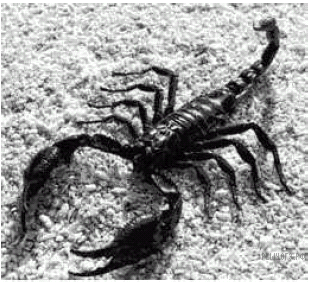 Запишите в ответ цифры, расположив их в порядке, соответствующем буквам:
Ответ: Задание 13Под каким номером изображена щитовидная железа человека?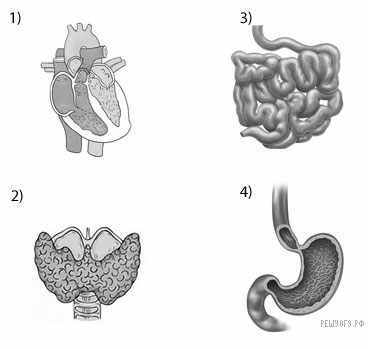 
Ответ: Задание 14iПроводниковая функция спинного мозга осуществляется1)  системой защитных оболочек2)  серым веществом3)  спинномозговой жидкостью4)  белым веществом
Ответ: Задание15Выберите три верно обозначенные подписи к рисунку, на котором изображено строение уха. Запишите в таблицу цифры, под которыми они указаны.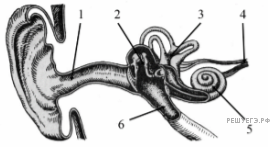 1)  наружный слуховой проход2)  внутреннее ухо3)  вестибулярный аппарат4)  кортиев орган5)  преддверно-улитковый нерв6)  слуховая труба
Ответ: Задание16Какие структуры относят к периферической нервной системе человека? Выберите три верных ответа из шести и запишите цифры, под которыми они указаны.1)  спинно-мозговые нервы2)  передний мозг3)  нервные узлы4)  спинной мозг5)  черепно-мозговые нервы6)  продолговатый мозг
Ответ: Задание 17Установите соответствие между признаком и типом клеток крови, для которого он характерен. Для этого к каждому элементу первого столбца подберите позицию из второго столбца. Впишите в таблицу цифры выбранных ответов.ПРИЗНАКA)  в зрелом состоянии отсутствует ядроБ)  поглощают и переваривают чужеродные частицыВ)  образуют антителаГ)  имеют форму двояковогнутого дискаД)  содержат гемоглобинТИП КЛЕТОК КРОВИ1)  эритроциты2)  лейкоцитыЗапишите в ответ цифры, расположив их в порядке, соответствующем буквам:Ответ: Задание 18Рассмотрите рисунок с изображением схемы сердца человека. Как называют нарушение, изображённое на рисунке справа? Назовите одну из причин появления такого заболевания у человека.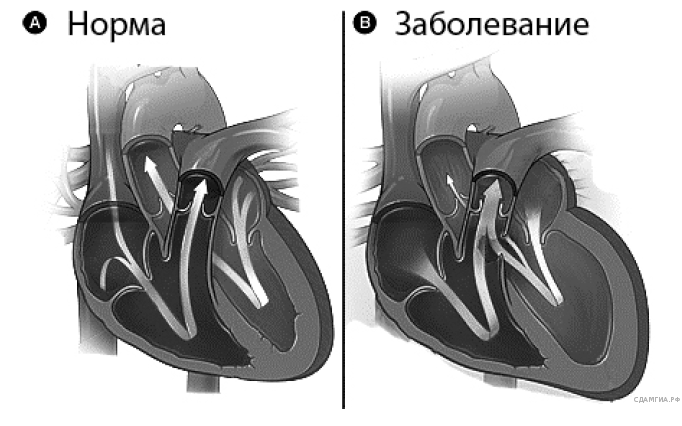 АБВГОбъектФункцияРибосомаСинтез белкаКлеточная мембрана…1) вена2) артерия3) капилляр4) левый желудочек5) правый желудочек6) правое предсердие7) артериальная кровь8) венозная кровьАБВГАБВГДЕАБВГДАБВГД